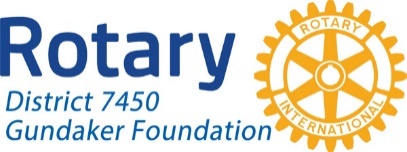 Club Service Matching Grants Application Policy(Effective 7/1/2020)IntroductionThe Rotary District 7450 Gundaker Foundation’s Board of Directors focuses their Club Service Matching Grants on six “Areas of Focus” consistent with Rotary International’s (RI) policy guidelines for service projects (excluding educational scholarships in these areas. The six Areas include:  
Peacebuilding and Conflict Prevention Disease Prevention and TreatmentWater, Sanitation and HygieneMaternal and Child HealthBasic Education and LiteracyCommunity Economic Development
The RI guidelines for these Areas of Focus are included as an ADDENDUM to this document. (Note: References to scholarships in these policies are not eligible for Gundaker Foundation Club Service Matching Grant Applications.)Club  Service Matching Grant Application ProcessAny Rotary Club within Rotary District 7450 may submit a “Club Service Matching Grant” Application.Grants are to be submitted to the Standing Committee Chair for “Club Service Matching Grants” (2019-2020: Jim Bradley, Broomall Rotary Club, email: JimJr@bradleyinsagency.com, Cell: 610-999-7013: Office: 610-325-4811Grant applications must pertain to and benefit a local community(ies), organization(s) or individual(s). Any grant applications for a project outside of the Rotary District 7450 geographical area, including outside of the Unites States, requires onsite participation by a member of the Club applying for the grant.Each Rotary Club is limited to grant(s) per Rotary program/fiscal year (July 1 – June 30) totaling no more than $1000.00 (US).The Club must be in good standing and actively participate with the Gundaker Foundation. The Rotary Club’s Gundaker Foundation Director, as certified by the Club’s President, is responsible for submitting all Applications to the “Club Service Matching Grant” Committee Chairperson. This submission should be submitted and received no later than 2 weeks prior to the next regularly scheduled Gundaker Foundation Directors meeting.Upon receipt of the Application, the Chairperson will forward the application to the Matching Grants Evaluation Committee.The Evaluation Committee will review the Application and determine if it meets the Matching Grant Application Guidelines (see below).If the Committee deems and approves the Application meets the Guidelines, the Chairperson shall communicate via email to all Gundaker Directors the details of the Application within a minimum of 4 days before the next regularly scheduled Gundaker Directors meeting.At the next regularly scheduled Gundaker Directors meeting, the Application will be presented by the Chairperson of the Committee and a motion for approval will be requested.  A majority vote of the Gundaker Directors will represent approval of the Application and payment will then be made to the Grant Application applicant by the Gundaker Treasurer. 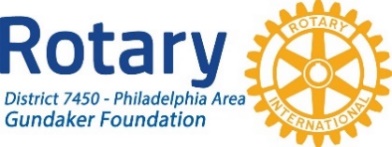                         Club Service Matching Grant ApplicationProject Name: ________________________________________________________________Area of Service: _______________________________________________________________Sponsoring Rotary Club: _________________________________________________________Gundaker Director or Club Representative (name & contact info):______________________________________________________________________________Charitable Recipient Organization  (include IRS EIN number):______________________________________________________________________________Charitable Recipient Contact Person (name, phone, email address)______________________________________________________________________________Project Location (and address to send grant payment) ______________________________________________________________________________Project Description: (attach any additional supporting info) ________________________________________________________________________________________________________________________________________________________________________________________________________________________________________________________________________________________________________________________FINANCIAL INFO
Total Project Cost: ($) 				__________________Contribution by Sponsoring Rotary Club ($):	__________________Grant Amount Requested ($)			__________________DATES
Date Grant Submitted to 
Project Evaluation Committee Chair: 			__________________Date Reviewed by Evaluation Committee:		__________________Date Approved by Gundaker Foundation:		__________________Approval Signature & Date: Gundaker President	__________________Check Issued Date: Treasurer				__________________Please read the Gundaker Foundation document “ Club Service Matching Grants Application Policy” prior to submission. Submit application to the Gundaker Standing Committee Chair for “Club Service Matching Grants”: Jim Bradley, Broomall Rotary Club, JimJr@bradleyinsagency.com, Cell: 610-999-7013, Office: 610-325-4811. (Form rev: 7-1-2020)